КАК ОПРЕДЕЛИТЬ ПРИЗНАКИНАСИЛИЯ В СЕМЬЕ ВОТНОШЕНИИ ПОЖИЛЫХЛЮДЕЙ И ЛЮДЕЙ С ИНВАЛИДНОСТЬЮПризнаки физического насилия:следы побоев, избиений;растяжения, вывихи или травмы внутренних органов;сломанные зубы, переломы конечностей.Признаки психологического насилия:беспомощность;замкнутость, нелюдимость;расстроенный и взволнованный вид;нежелание вступать в общение, говорить о себе, своих проблемах;внезапные изменения в поведении пожилых людей;постоянная напряженность при общении;нарушение сна;необъяснимые страхи;покорность и удрученность.Признаки экономического насилия:внезапные изменения в завещании или других финансовых документах;исчезновение ценного имущества неоплаченные счета и плохой медицинский уход, несмотря на наличие необходимых средств;доказательство того, что подпись была подделана;внезапное появление новых родственников;отсутствие у пожилого человека и человека с инвалидностью денег (наличных или на счете в банке);интерес со стороны членов семьи к принадлежащим пожилому лицу средствам;человек, который осуществляет уход, запрещает посетителям оставаться наедине с пожилым человеком или человеком с инвалидностью.Признаки пренебрежения:потеря веса;антисанитарные условия проживания;обезвоживание организма;недоедание;запущенные медицинские проблемы;плохая личная гигиена.ПОЧЕМУ ПОЖИЛЫЕ ЛЮДИ И ЛЮДИ С ИНВАЛИДНОСТЬЮ, ИСПЫТЫВАЮЩИЕ ДОМАШНЕЕ НАСИЛИЕ НЕ ХОТЯТ ГОВОРИТЬ ПРАВДУ?из-за чувства стыда и унижения;боязни того, что если он расскажет о своей проблеме, то ситуация ухудшится;нежелания причинить вред своим родственникам, которых он любит и доверяет;страха потерять часто единственного родственника, осуществляющего уход и присмотр за ним;многие считают такое отношение нормой жизни;незнания, куда обратиться за помощью.ПОЧЕМУ ПРОИСХОДИТ НАСИЛИЕ В ОТНОШЕНИИ ПОЖИЛЫХ ЛЮДЕЙ И ЛЮДЕЙ С ИНВАЛИДНОСТЬЮ?Очень часто не рассматриваются семьей как важные или ценные члены общества. Многие семьи рассматривают пожилых людей и людей с инвалидностью, как обузу. Изоляция данных граждан в пределах дома является как причиной, так и следствием жестокого обращения. Многие изолированы еще из-за физических или психических недугов. Более того, потеря друзей и членов семьи снижает возможность социального взаимодействия.Ослабление связей между поколениями в семье бывает зачастую вызвано миграцией молодых, работоспособных членов семьи. Оставив пожилых людей и людей с инвалидностью без опеки, они тем самым создают условия для жестокого обращения с пожилыми.Если Вамнужна помощь и поддержка,звоните нам:круглосуточного доступа в «кризисную» комнату(+375) 29 360-54-99телефон оказания экстренной психологической помощи 5 16 04с 8.00 до 17.00Обеденный перерывс 13.00 до 14.00Выходные дни:суббота и воскресеньеНаш адрес:г.Столбцы, ул.Социалистическая, д.40-1сайт территориального центраstolbtsi-zentr.com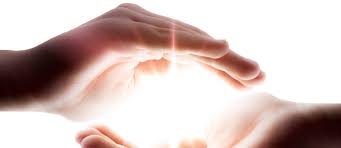 Государственное учреждение «Столбцовский территориальный  центр социального обслуживания населения»Причины и признаки насилия в отношении пожилых людей и людей с инвалидностью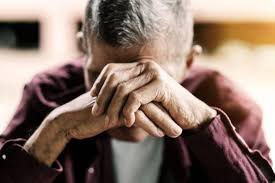 Столбцы